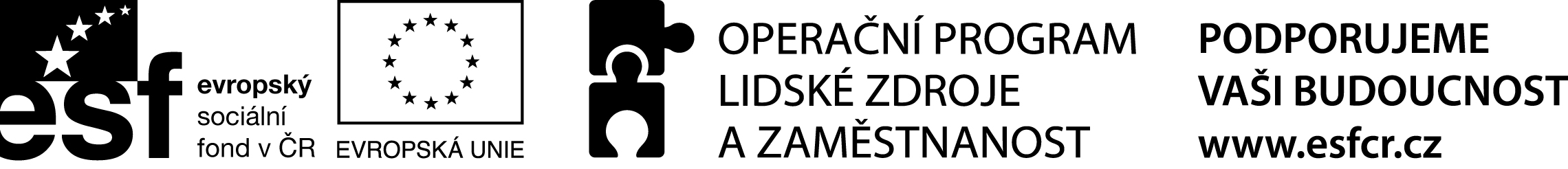 Město JilemniceMasarykovo nám. 82, 514 01  JilemniceIČ 00275808tel. 481 565 111Registrační číslo projektu: CZ.1.04/3.1.03/C2.00061Zápis z 10. schůzky k projektu „Standardizace OSPOD v Jilemnici“ konané dne 8. ledna 2015 v kanceláři OSVPřítomni: dle prezenční listinyKontrola projektuV únoru budeme předkládat 3. monitorovací zprávu. Všichni členové RT požádáni, aby své podklady připravily nejdéle do 5. února 2015. Monitorovací zpráva musí být na MPSV nejdéle 27. února 2015.Dne 25. února přijede průběžná kontrola poskytovatele dotace. S kolegyní Kuříkovou dohodnuto zařazení samostatného bodu OSPOD do programu porady ředitelů škol. Úkol trvá.Metodika – KA1Metodika standardizace OSPOD v Jilemnici odsouhlasena. Probíhá její ověřování v praxi (nastavené postupy a odpovědnosti). Zpracovaná metodika je v souladu s metodikou MPSV. Liberecký kraj zatím nebyl požádán o monitoring vypracované metodiky (úkol trvá - koordinátor I.).Webové stránky OSPOD KA5Probíhají práce na naplňování nového webu.Celková podoba webových stránek se průběžně upravuje v návaznosti na nově vytvořenou metodiku.Supervize – KA2Stanoveny termíny supervizních setkání v roce 2015: 5. února, 3. března, 14. dubna, 19. května, 23. červnaHlavní manažerka upozornila na možnost zorganizovat vícedenní výjezdní setkání. Listopadová supervize na Jestřabí se setkala s pozitivním ohlasem. Nabídku zopakování supervize mimo úřad si pracovnice OSPOD promyslí.Nábytek – KA4Nábytek z projektu umístěn a finančně vypořádán. Realizace KA4 ukončena.V souvislosti s probíhající inventarizací je potřeba zkontrolovat a opravit zařazení nábytku do nových kanceláří. Pracovnice OSPOD provedou do 30. ledna 2015Diskuse – zápis z kulatého stolu z 26. listopadu 2014 byl zveřejněn na webových stránkách a rozeslán účastníkům teprve v lednu. Z důvodu nemoci a čerpání dovolené se jeho vyhotovení zdrželo.Z důvodu dlouhodobé nemoci koordinátora I., Jaroslava Kandla, bude s platností od ledna 2015 tuto pozici vykonávat paní Jindřiška Vébrová. Do projektu tak bude zapojená v rámci dvou pracovních úvazků:Jako koordinátor I. odpovídá za metodiku, webové stránky a superviziJako koordinátor II. odpovídá za metodiku odborné spolupráce a strategii prevenceDalší termín jednání nebyl dohodnut. RT se sejde dle potřeby.V Jilemnici 8. ledna 2014Zapsala: Mgr. Kateřina Jandurová, hlavní manažerka